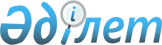 О бюджете Успеновского сельского округа Бурлинского района на 2024-2026 годыРешение Бурлинского районного маслихата Западно-Казахстанской области от 27 декабря 2023 года № 10-14.
      В соответствии с Бюджетным кодексом Республики Казахстан, Законом Республики Казахстан "О местном государственном управлении и самоуправлении в Республике Казахстан" Бурлинский районный маслихат РЕШИЛ:
      1. Утвердить бюджет Успеновского сельского округа Бурлинского района на 2024-2026 годы согласно приложениям 1, 2 и 3 соответственно, в том числе на 2024 год в следующих объемах:
      1) доходы – 82 357 тысяч тенге, в том числе по:
      налоговым поступлениям – 16 180 тысяч тенге;
      неналоговым поступлениям – 1 000 тысяч тенге;
      поступлениям от продажи основного капитала – 355 тысяч тенге;
      поступлениям трансфертов – 64 822 тысячи тенге;
      2) затраты – 84 647,3 тысячи тенге;
      3) чистое бюджетное кредитование – 0 тенге:
      бюджетные кредиты – 0 тенге;
      погашение бюджетных кредитов – 0 тенге;
      4) сальдо по операциям с финансовыми активами – 0 тенге:
      приобретение финансовых активов – 0 тенге;
      поступления от продажи финансовых активов государства – 0 тенге
      5) дефицит (профицит) бюджета – - 2 290,3 тысячи тенге;
      6) финансирование дефицита (использование профицита) бюджета – 2 290,3 тысячи тенге:
      поступление займов – 0 тенге;
      погашение займов – 0 тенге;
      используемые остатки бюджетных средств – 2 290,3 тысячи тенге.
      Сноска. Пункт 1 - в редакции решения Бурлинского районного маслихата Западно-Казахстанской области от 18.03.2024 № 12-14 (вводится в действие с 01.01.2024).


      2. Настоящее решение вводится в действие с 1 января 2024 года. Бюджет Успеновского сельского округа на 2024 год
      Сноска. Приложение 1 - в редакции решения Бурлинского районного маслихата Западно-Казахстанской области от 18.03.2024 № 12-14 (вводится в действие с 01.01.2024).
      тысяч тенге Бюджет Успеновского сельского округа на 2025 год
      тысяч тенге Бюджет Успеновского сельского округа на 2026 год
      тысяч тенге
					© 2012. РГП на ПХВ «Институт законодательства и правовой информации Республики Казахстан» Министерства юстиции Республики Казахстан
				
      Председатель маслихата 

К. Ермекбаев
Приложение 1 к решению
Бурлинского районного
маслихата
от 27 декабря 2023 года № 10-14
Категория
Категория
Категория
Категория
Категория
сумма
Класс
Класс
Класс
Класс
сумма
Подкласс
Подкласс
Подкласс
сумма
Специфика
Специфика
сумма
Наименование
сумма
1) Доходы
82357
1
Налоговые поступления
16180
01
Подоходный налог
10
2
Индивидуальный подоходный налог
10
04
Налоги на собственность
2170
1
Налоги на имущество
50
3
Земельный налог
20
4
Налог на транспортные средства
2100
5
Единый земельный налог
0
05
Внутренние налоги на товары, работы и услуги
14000
3
 Поступления за использование природных и других ресурсов
14000
4
Сборы за ведение предпринимательской и профессиональной деятельности
0
2
Неналоговые поступления
1000
01
Доходы от государственной собственности
1000
5
Доходы от аренды имущества, находящегося в государственной собственности
1000
06
Прочие неналоговые поступления
0
1
Прочие неналоговые поступления
0
3
Поступления от продажи основного капитала
355
03
Продажа земли и нематериальных активов
355
1
Продажа земли
208
2
Продажа нематериальных активов
147
4
Поступления трансфертов
64822
02
Трансферты из вышестоящих органов государственного управления
64822
3
Трансферты из районного (города областного значения) бюджета
64822
Функциональная группа
Функциональная группа
Функциональная группа
Функциональная группа
Функциональная группа
сумма
Функциональная подгруппа
Функциональная подгруппа
Функциональная подгруппа
Функциональная подгруппа
сумма
Администратор бюджетных программ
Администратор бюджетных программ
Администратор бюджетных программ
сумма
Программа
Программа
сумма
Наименование
сумма
2) Затраты
84647,3
1
Государственные услуги общего характера
39482
1
Представительные, исполнительные и другие органы, выполняющие общие функции государственного управления
39482
124
Аппарат акима города районного значения, села, поселка, сельского округа
39482
001
Услуги по обеспечению деятельности акима города районного значения, села, поселка, сельского округа
39482
022
Капитальные расходы государственного органа
0
7
Жилищно-коммунальное хозяйство
19607,3
1
Жилищное хозяйство
0
124
Аппарат акима города районного значения, села, поселка, сельского округа
0
007
Организация сохранения государственного жилищного фонда города районного значения, села, поселка, сельского округа
0
3
Благоустройство населенных пунктов
19607,3
124
Аппарат акима города районного значения, села, поселка, сельского округа
19607,3
008
Освещение улиц населенных пунктов
5558
009
Обеспечение санитарии населенных пунктов
3209
010
Содержание мест захоронений и погребение безродных
0
011
Благоустройство и озеленение населенных пунктов
10840,3
12
Транспорт и коммуникации
25558
1
Автомобильный транспорт
25558
124
Аппарат акима города районного значения, села, поселка, сельского округа
25558
012
Строительство и реконструкция автомобильных дорог в городах районного значения, селах, поселках, сельских округах
0
013
Обеспечение функционирования автомобильных дорог в городах районного значения, поселках, селах, сельских округах
25558
045
Капитальный и средний ремонт автомобильных дорог в городах районного значения, селах, поселках, сельских округах
0
15
Трансферты
0
1
Трансферты
0
124
Аппарат акима города районного значения, села, поселка, сельского округа
0
048
Возврат неиспользованных (недоиспользованных) целевых трансфертов
0
3) Чистое бюджетное кредитование
0
Бюджетные кредиты
0
Категория
Категория
Категория
Категория
Категория
сумма
Класс
Класс
Класс
Класс
сумма
Подкласс
Подкласс
Подкласс
сумма
Специфика
Специфика
сумма
Наименование
сумма
5
Погашение бюджетных кредитов
0
4) Сальдо по операциям с финансовыми активами
0
Функциональная группа
Функциональная группа
Функциональная группа
Функциональная группа
Функциональная группа
сумма
Функциональная подгруппа
Функциональная подгруппа
Функциональная подгруппа
Функциональная подгруппа
сумма
Администратор бюджетных программ
Администратор бюджетных программ
Администратор бюджетных программ
сумма
Программа
Программа
сумма
Наименование
сумма
Приобретение финансовых активов
0
Категория
Категория
Категория
Категория
Категория
сумма
Класс
Класс
Класс
Класс
сумма
Подкласс
Подкласс
Подкласс
сумма
Специфика
Специфика
сумма
Наименование
сумма
6
Поступления от продажи финансовых активов государства
0
5) Дефицит (профицит) бюджета
-2290,3
6) Финансирование дефицита (использование профицита) бюджета
2290,3
7
Поступления займов
0
01
Внутренние государственные займы
0
2
Договоры займа
0
Функциональная группа
Функциональная группа
Функциональная группа
Функциональная группа
Функциональная группа
сумма
Функциональная подгруппа
Функциональная подгруппа
Функциональная подгруппа
Функциональная подгруппа
сумма
Администратор бюджетных программ
Администратор бюджетных программ
Администратор бюджетных программ
сумма
Программа
Программа
сумма
Наименование
сумма
16
Погашение займов
0
Категория
Категория
Категория
Категория
Категория
сумма
Класс
Класс
Класс
Класс
сумма
Подкласс
Подкласс
Подкласс
сумма
Специфика
Специфика
сумма
Наименование
сумма
8
Используемые остатки бюджетных средств
2290,3
01
Остатки бюджетных средств
2290,3
1
Свободные остатки бюджетных средств
2290,3Приложение 2 к решению
Бурлинского районного
маслихата
от 27 декабря 2023 года № 10-14
Категория
Категория
Категория
Категория
Категория
сумма
Класс
Класс
Класс
Класс
сумма
Подкласс
Подкласс
Подкласс
сумма
Специфика
Специфика
сумма
Наименование
сумма
1) Доходы
74320
1
Налоговые поступления
16180
01
Подоходный налог
10
2
Индивидуальный подоходный налог
10
04
Налоги на собственность
2170
1
Налоги на имущество
50
3
Земельный налог
20
4
Налог на транспортные средства
2100
5
Единый земельный налог
0
05
Внутренние налоги на товары, работы и услуги
14000
3
 Поступления за использование природных и других ресурсов
14000
4
Сборы за ведение предпринимательской и профессиональной деятельности
0
2
Неналоговые поступления
1000
01
Доходы от государственной собственности
1000
5
Доходы от аренды имущества, находящегося в государственной собственности
1000
06
Прочие неналоговые поступления
0
1
Прочие неналоговые поступления
0
3
Поступления от продажи основного капитала
355
03
Продажа земли и нематериальных активов
355
1
Продажа земли
208
2
Продажа нематериальных активов
147
4
Поступления трансфертов
56785
02
Трансферты из вышестоящих органов государственного управления
56785
3
Трансферты из районного (города областного значения) бюджета
56785
Функциональная группа
Функциональная группа
Функциональная группа
Функциональная группа
Функциональная группа
сумма
Функциональная подгруппа
Функциональная подгруппа
Функциональная подгруппа
Функциональная подгруппа
сумма
Администратор бюджетных программ
Администратор бюджетных программ
Администратор бюджетных программ
сумма
Программа
Программа
сумма
Наименование
сумма
2) Затраты
74320
1
Государственные услуги общего характера
35154
1
Представительные, исполнительные и другие органы, выполняющие общие функции государственного управления
35154
124
Аппарат акима города районного значения, села, поселка, сельского округа
35154
001
Услуги по обеспечению деятельности акима города районного значения, села, поселка, сельского округа
35154
022
Капитальные расходы государственного органа
0
7
Жилищно-коммунальное хозяйство
13608
1
Жилищное хозяйство
0
124
Аппарат акима города районного значения, села, поселка, сельского округа
0
007
Организация сохранения государственного жилищного фонда города районного значения, села, поселка, сельского округа
0
3
Благоустройство населенных пунктов
13608
124
Аппарат акима города районного значения, села, поселка, сельского округа
13608
008
Освещение улиц населенных пунктов
1558
009
Обеспечение санитарии населенных пунктов
1500
010
Содержание мест захоронений и погребение безродных
0
011
Благоустройство и озеленение населенных пунктов
10550
12
Транспорт и коммуникации
25558
1
Автомобильный транспорт
25558
124
Аппарат акима города районного значения, села, поселка, сельского округа
25558
012
Строительство и реконструкция автомобильных дорог в городах районного значения, селах, поселках, сельских округах
0
013
Обеспечение функционирования автомобильных дорог в городах районного значения, поселках, селах, сельских округах
25558
045
Капитальный и средний ремонт автомобильных дорог в городах районного значения, селах, поселках, сельских округах
0
15
Трансферты
0
1
Трансферты
0
124
Аппарат акима города районного значения, села, поселка, сельского округа
0
048
Возврат неиспользованных (недоиспользованных) целевых трансфертов
0
3) Чистое бюджетное кредитование
0
Бюджетные кредиты
0
Категория
Категория
Категория
Категория
Категория
сумма
Класс
Класс
Класс
Класс
сумма
Подкласс
Подкласс
Подкласс
сумма
Специфика
Специфика
сумма
Наименование
сумма
5
Погашение бюджетных кредитов
0
4) Сальдо по операциям с финансовыми активами
0
Функциональная группа
Функциональная группа
Функциональная группа
Функциональная группа
Функциональная группа
сумма
Функциональная подгруппа
Функциональная подгруппа
Функциональная подгруппа
Функциональная подгруппа
сумма
Администратор бюджетных программ
Администратор бюджетных программ
Администратор бюджетных программ
сумма
Программа
Программа
сумма
Наименование
сумма
Приобретение финансовых активов
0
Категория
Категория
Категория
Категория
Категория
сумма
Класс
Класс
Класс
Класс
сумма
Подкласс
Подкласс
Подкласс
сумма
Специфика
Специфика
сумма
Наименование
сумма
6
Поступления от продажи финансовых активов государства
0
5) Дефицит (профицит) бюджета
0
6) Финансирование дефицита (использование профицита) бюджета
0
7
Поступления займов
0
01
Внутренние государственные займы
0
2
Договоры займа
0
Функциональная группа
Функциональная группа
Функциональная группа
Функциональная группа
Функциональная группа
сумма
Функциональная подгруппа
Функциональная подгруппа
Функциональная подгруппа
Функциональная подгруппа
сумма
Администратор бюджетных программ
Администратор бюджетных программ
Администратор бюджетных программ
сумма
Программа
Программа
сумма
Наименование
сумма
16
Погашение займов
0
Категория
Категория
Категория
Категория
Категория
сумма
Класс
Класс
Класс
Класс
сумма
Подкласс
Подкласс
Подкласс
сумма
Специфика
Специфика
сумма
Наименование
сумма
8
Используемые остатки бюджетных средств
0
01
Остатки бюджетных средств
0
1
Свободные остатки бюджетных средств
0Приложение 3 к решению
Бурлинского районного
маслихата
от 27 декабря 2023 года № 10-14
Категория
Категория
Категория
Категория
Категория
сумма
Класс
Класс
Класс
Класс
сумма
Подкласс
Подкласс
Подкласс
сумма
Специфика
Специфика
сумма
Наименование
сумма
1) Доходы
74320
1
Налоговые поступления
16180
01
Подоходный налог
10
2
Индивидуальный подоходный налог
10
04
Налоги на собственность
2170
1
Налоги на имущество
50
3
Земельный налог
20
4
Налог на транспортные средства
2100
5
Единый земельный налог
0
05
Внутренние налоги на товары, работы и услуги
14000
3
 Поступления за использование природных и других ресурсов
14000
4
Сборы за ведение предпринимательской и профессиональной деятельности
0
2
Неналоговые поступления
1000
01
Доходы от государственной собственности
1000
5
Доходы от аренды имущества, находящегося в государственной собственности
1000
06
Прочие неналоговые поступления
0
1
Прочие неналоговые поступления
0
3
Поступления от продажи основного капитала
355
03
Продажа земли и нематериальных активов
355
1
Продажа земли
208
2
Продажа нематериальных активов
147
4
Поступления трансфертов
56785
02
Трансферты из вышестоящих органов государственного управления
56785
3
Трансферты из районного (города областного значения) бюджета
56785
Функциональная группа
Функциональная группа
Функциональная группа
Функциональная группа
Функциональная группа
сумма
Функциональная подгруппа
Функциональная подгруппа
Функциональная подгруппа
Функциональная подгруппа
сумма
Администратор бюджетных программ
Администратор бюджетных программ
Администратор бюджетных программ
сумма
Программа
Программа
сумма
Наименование
сумма
2) Затраты
74320
1
Государственные услуги общего характера
35154
1
Представительные, исполнительные и другие органы, выполняющие общие функции государственного управления
35154
124
Аппарат акима города районного значения, села, поселка, сельского округа
35154
001
Услуги по обеспечению деятельности акима города районного значения, села, поселка, сельского округа
35154
022
Капитальные расходы государственного органа
0
7
Жилищно-коммунальное хозяйство
13608
1
Жилищное хозяйство
0
124
Аппарат акима города районного значения, села, поселка, сельского округа
0
007
Организация сохранения государственного жилищного фонда города районного значения, села, поселка, сельского округа
0
3
Благоустройство населенных пунктов
13608
124
Аппарат акима города районного значения, села, поселка, сельского округа
13608
008
Освещение улиц населенных пунктов
1558
009
Обеспечение санитарии населенных пунктов
1500
010
Содержание мест захоронений и погребение безродных
0
011
Благоустройство и озеленение населенных пунктов
10550
12
Транспорт и коммуникации
25558
1
Автомобильный транспорт
25558
124
Аппарат акима города районного значения, села, поселка, сельского округа
25558
012
Строительство и реконструкция автомобильных дорог в городах районного значения, селах, поселках, сельских округах
0
013
Обеспечение функционирования автомобильных дорог в городах районного значения, поселках, селах, сельских округах
25558
045
Капитальный и средний ремонт автомобильных дорог в городах районного значения, селах, поселках, сельских округах
0
15
Трансферты
0
1
Трансферты
0
124
Аппарат акима города районного значения, села, поселка, сельского округа
0
048
Возврат неиспользованных (недоиспользованных) целевых трансфертов
0
3) Чистое бюджетное кредитование
0
Бюджетные кредиты
0
Категория
Категория
Категория
Категория
Категория
сумма
Класс
Класс
Класс
Класс
сумма
Подкласс
Подкласс
Подкласс
сумма
Специфика
Специфика
сумма
Наименование
сумма
5
Погашение бюджетных кредитов
0
4) Сальдо по операциям с финансовыми активами
0
Функциональная группа
Функциональная группа
Функциональная группа
Функциональная группа
Функциональная группа
сумма
Функциональная подгруппа
Функциональная подгруппа
Функциональная подгруппа
Функциональная подгруппа
сумма
Администратор бюджетных программ
Администратор бюджетных программ
Администратор бюджетных программ
сумма
Программа
Программа
сумма
Наименование
сумма
Приобретение финансовых активов
0
Категория
Категория
Категория
Категория
Категория
сумма
Класс
Класс
Класс
Класс
сумма
Подкласс
Подкласс
Подкласс
сумма
Специфика
Специфика
сумма
Наименование
сумма
6
Поступления от продажи финансовых активов государства
0
5) Дефицит (профицит) бюджета
0
6) Финансирование дефицита (использование профицита) бюджета
0
7
Поступления займов
0
01
Внутренние государственные займы
0
2
Договоры займа
0
Функциональная группа
Функциональная группа
Функциональная группа
Функциональная группа
Функциональная группа
сумма
Функциональная подгруппа
Функциональная подгруппа
Функциональная подгруппа
Функциональная подгруппа
сумма
Администратор бюджетных программ
Администратор бюджетных программ
Администратор бюджетных программ
сумма
Программа
Программа
сумма
Наименование
сумма
16
Погашение займов
0
Категория
Категория
Категория
Категория
Категория
сумма
Класс
Класс
Класс
Класс
сумма
Подкласс
Подкласс
Подкласс
сумма
Специфика
Специфика
сумма
Наименование
сумма
8
Используемые остатки бюджетных средств
0
01
Остатки бюджетных средств
0
1
Свободные остатки бюджетных средств
0